_________________________________’s RAM Log  (Reading and Math)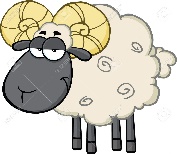 DUE MONDAY!!!!	Total minutes ___/100  ___/50Add your minutes each week!!!Days ReadTitle of BooksWho Read??(Check which apply)Who Read??(Check which apply)Who Read??(Check which apply)Minutes spent readingMinutes spent on math/factsParent initialsDays ReadTitle of BooksRead to parentRead with parentRead by myselfMinutes spent readingMinutes spent on math/factsParent initialsMondayTuesdayWednesdayThursdayFridaySaturday/SundayDays ReadTitle of BooksWho Read??(Check which apply)Who Read??(Check which apply)Who Read??(Check which apply)Minutes spent readingMinutes spent on math/factsParent initialsDays ReadTitle of BooksRead to parentRead with parentRead by myselfMinutes spent readingMinutes spent on math/factsParent initialsMondayTuesdayWednesdayThursdayFridaySaturday/Sunday